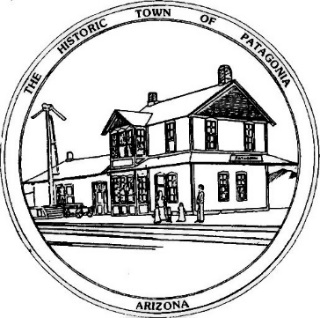 TOWN OF PATAGONIAPLANNING AND DEVELOPMENT MEETING AGENDAOctober 4, 2022, 6:00 P.M.Zoom Meeting I.D. 957-511-4862 Password 3385011. 	CALL TO ORDER2.	ROLL CALL3.	PLEDGE OF ALLEGIANCE4.	APPROVAL OF MINUTES FROM SEPTEMBER 6, 2022, MEETING.5. 	CALL TO THE PUBLIC A. R. S. §38-431-01(H):  AT THIS TIME,	THE PUBLIC WILL ONLY BE RECOGNIZED TO SPEAK ON AGENDA ITEMS LISTED FOR PUBLIC INPUT PURSUANT TO TOWN CODE SECTION 2-5-6.  ANY MEMBER OF THE PUBLIC IS ALLOWED TO ADDRESS THE COMMITTEE, SUBJECT TO A REASONABLE TIME SET BY THE COMMITTEE PURSUANT TO THE ARIZONA OPEN MEETING LAW.  AT THE CONCLUSION OF THE CALL TO THE PUBLIC, INDIVIDUAL MEMBERS OF THE COMMITTEE MAY RESPOND TO CRITICISM MADE BY THOSE WHO HAVE ADDRESSED THE COMMITTEE, MAY ASK STAFF TO REVIEW THE MATTER, OR MAY ASK THE MATTER BE PLACED ON A FUTURE AGENDA. HOWEVER, MEMBERS OF THE COMMITTEE SHALL NOT DISCUSS OR TAKE LEGAL ACTION ON MATTERS RAISED DURING AN OPEN CALL TO THE PUBLIC UNLESS THE MATTERS ARE PROPERLY NOTICED FOR DISCUSSION AND LEGAL ACTION.OLD BUSINESS6.	DISCUSS AND CONSIDER FOR APPROVAL A STUDY SESSION ON TOWN PLANNING AND THE ROLE OF THE COMMITTEE.NEW BUSINESS7.	RECEIVE AND CONSIDER FORWARDING TO THE TOWN COUNCIL A REPORT REGARDING THE FIRST YEAR OF OPERATION OF THE MARIJUANA STORE IN PATAGONIA.8.	FUTURE AGENDA ITEMS: AT THIS TIME THE COMMITTEE MAY BRING FORTH TOPICSFOR FUTURE AGENDAS AND SET THE NEXT MEETING DATE.9.	ADJOURN